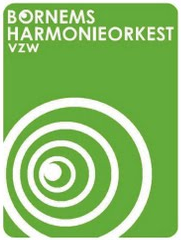 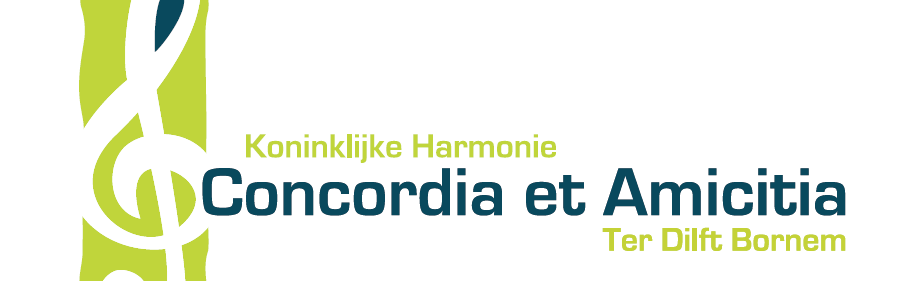 Hallo muzikanten,Nog acht keer slapen en dan geven we ons lenteconcert van zaterdag 27 april                   om 19.30u in de O.L.V. Hemelvaartkerk te Mariekerke, Bornem! In tegenstelling tot het aantal nachtjes slapen kunnen we het aantal resterende repetities intussen zonder moeite op één hand tellen. Ter herinnering:vanavond vrijdag 19 april: repetitie van 20.00u tot 22.00u in zaal Victory(paas)maandag 22 april: extra repetitie van 20.00u tot 22.00u in zaal Victoryvrijdag 26 april:	generale repetitie van 20.00u tot 22.30u 	in de O.L.V. Hemelvaartkerk te MariekerkeDe meeste muzikanten hebben ondertussen de goeie gewoonte onder de knie van        een seintje te geven wanneer ze niet op een repetitie kunnen aanwezig zijn. Helaas      glipt er af en toe nog eens een muzikant of twee, drie door de mazen van het muzikale net. Voor de repetitie van maandag 22 april vragen we toch nog met enige      aandrang om zéker een seintje te geven indien je niet aanwezig kunt zijn.          We willen immers vermijden dat deze repetitie onderbezet zou zijn. Nu reeds bedankt!Daarnaast zijn we nog op zoek naar enkele helpende handen voor de verhuis van het slagwerk:vrijdag 26/4: 	afspraak om 13.00u aan zaal Victory ; 			nadien opstellen in de kerk van Mariekerkezondag 28/4: 	afspraak om 9.00u aan de kerk van MariekerkeGelieve een seintje te geven indien je komt helpen, zodat we weten op hoeveel mensen we kunnen rekenen. Bedankt & tot maandag!Het secretariaat